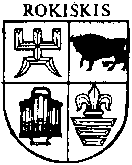 ROKIŠKIO RAJONO SAVIVALDYBĖS ADMINISTRACIJOS DIREKTORIUSĮ S A K Y M A SDĖL Antrinių žaliavų surinkimo konteinerių perdavimo seniūnijoms2013 m. birželio 7 d. Nr. AV- 506RokiškisVadovaudamasis Lietuvos Respublikos vietos savivaldos įstatymo 29 straipsnio 8 dalies 2 punktu bei Lietuvos Respublikos Vyriausybės 2012 m. sausio 18 d. nutarimu Nr.50 „Dėl antrinių žaliavų surinkimo konteinerių perdavimo“,įsakau perduoti iš Rokiškio rajono savivaldybės administracijos balanso į: 1. Jūžintų seniūnijos balansą:2. Juodupės seniūnijos balansą:3. Kamajų seniūnijos balansą:4. Kriaunų seniūnijos balansą:5. Obelių seniūnijos balansą:6. Pandėlio seniūnijos balansą:7. Panemunėlio seniūnijos balansą:8. Rokiškio kaimiškosios seniūnijos balansą:9. Rokiškio miesto seniūnijos balansą:Administracijos direktorius                                                                          	     Aloyzas JočysDarutis KrivasEil. Nr.Ilgalaikis turtasInv. Nr.Kiekis, vnt.Įsigijimo vertė, Lt1.1,8 kub. m talpos antrinių žaliavų surinkimo konteineriai plastikui 25412011344084,962.1,8 kub. m talpos antrinių žaliavų surinkimo konteineriai stiklui 25412011144084,963.1,8 kub. m talpos antrinių žaliavų surinkimo konteineriai popieriui 25412011244084,96Eil. Nr.Ilgalaikis turtasInv. Nr.Kiekis, vnt.Įsigijimo vertė, Lt1.1,8 kub. m talpos antrinių žaliavų surinkimo konteineriai plastikui 25412011355106,202.1,8 kub. m talpos antrinių žaliavų surinkimo konteineriai stiklui 25412011155106,203.1,8 kub. m talpos antrinių žaliavų surinkimo konteineriai popieriui 25412011255106,20Eil. Nr.Ilgalaikis turtasInv. Nr.Kiekis, vnt.Įsigijimo vertė, Lt1.1,8 kub. m talpos antrinių žaliavų surinkimo konteineriai plastikui 25412011322042,482.1,8 kub. m talpos antrinių žaliavų surinkimo konteineriai stiklui 25412011122042,483.1,8 kub. m talpos antrinių žaliavų surinkimo konteineriai popieriui 25412011222042,48Eil. Nr.Ilgalaikis turtasInv. Nr.Kiekis, vnt.Įsigijimo vertė, Lt1.1,8 kub. m talpos antrinių žaliavų surinkimo konteineriai plastikui 25412011322042,482.1,8 kub. m talpos antrinių žaliavų surinkimo konteineriai stiklui 25412011122042,483.1,8 kub. m talpos antrinių žaliavų surinkimo konteineriai popieriui 25412011222042,48Eil. Nr.Ilgalaikis turtasInv. Nr.Kiekis, vnt.Įsigijimo vertė, Lt1.1,8 kub. m talpos antrinių žaliavų surinkimo konteineriai plastikui 25412011355106,202.1,8 kub. m talpos antrinių žaliavų surinkimo konteineriai stiklui 25412011155106,203.1,8 kub. m talpos antrinių žaliavų surinkimo konteineriai popieriui 25412011255106,20Eil. Nr.Ilgalaikis turtasInv. Nr.Kiekis, vnt.Įsigijimo vertė, Lt1.1,8 kub. m talpos antrinių žaliavų surinkimo konteineriai plastikui 25412011333063,722.1,8 kub. m talpos antrinių žaliavų surinkimo konteineriai stiklui 25412011133063,723.1,8 kub. m talpos antrinių žaliavų surinkimo konteineriai popieriui 25412011233063,72Eil. Nr.Ilgalaikis turtasInv. Nr.Kiekis, vnt.Įsigijimo vertė, Lt1.1,8 kub. m talpos antrinių žaliavų surinkimo konteineriai plastikui 25412011322042,482.1,8 kub. m talpos antrinių žaliavų surinkimo konteineriai stiklui 25412011122042,483.1,8 kub. m talpos antrinių žaliavų surinkimo konteineriai popieriui 25412011222042,48Eil. Nr.Ilgalaikis turtasInv. Nr.Kiekis, vnt.Įsigijimo vertė, Lt1.1,8 kub. m talpos antrinių žaliavų surinkimo konteineriai plastikui 25412011333063,722.1,8 kub. m talpos antrinių žaliavų surinkimo konteineriai stiklui 25412011133063,723.1,8 kub. m talpos antrinių žaliavų surinkimo konteineriai popieriui 25412011233063,72Eil. Nr.Ilgalaikis turtasInv. Nr.Kiekis, vnt.Įsigijimo vertė, Lt1.1,8 kub. m talpos antrinių žaliavų surinkimo konteineriai plastikui 25412011344084,962.1,8 kub. m talpos antrinių žaliavų surinkimo konteineriai stiklui 25412011144084,963.1,8 kub. m talpos antrinių žaliavų surinkimo konteineriai popieriui 2541201124
4084,96